Šablony II – zjednodušené projekty pro školy a školská zařízeníVe Zpravodaji číslo 21 jsme vás informovali o možnostech, které nabízí Operační program Vývoj, výzkum a vzdělávání (OP VVV) základním, mateřským a základním uměleckým školám, školním družinám, školním klubům a domům dětí a mládeže formou tzv. ŠABLON. „Šablony“ jsou centrálně definované aktivity, které si škola zvolí a na MŠMT již zasílá jen dokumenty dokazující, že vybraná aktivita byla uskutečněna dle předem stanovených kritérií. Odpadá tedy zdlouhavý popis projektu a náročné vymýšlení rozpočtu, protože jednotlivé aktivity jsou naceněny z Řídícího orgánu OP VVV.28. června 2019 byla uzavřena výzva k podávání žádostí a jsme rádi, že se podařilo nastavit mírnější pravidla pro účast především menších škol, pro které byla 200 tis. minimální částka žádosti v minulé výzvě z různých důvodů nedosažitelná. V následující tabulce vám předkládáme čísla, zobrazující kolik škol z našeho území MAS Pošumaví se do Šablon II zapojilo ve srovnání s jeho první vlnou Šablony I a jaká částka se do škol a školských zařízení díky těmto projektům dostala navíc nad rámec výdajů financovaných z MŠMT dle školského zákona.Následující tabulka ukazuje, kolik škol si zvolilo jednotlivé možné aktivity:Těší nás, že jsme i my svojí osvětou a případnou pomocí při sestavování projektů a zadávání žádostí do systému MS2014 přispěli k většímu využití této možnosti získání peněz pro školy a školská zařízení (celková nasmlouvaná částka je více než dvojnásobná oproti Šablonám I), i když stále se ještě nejedná o úplně „bezadministrativní“ záležitost. Za animátory MAS Pošumaví Ing. Marie Kaufnerová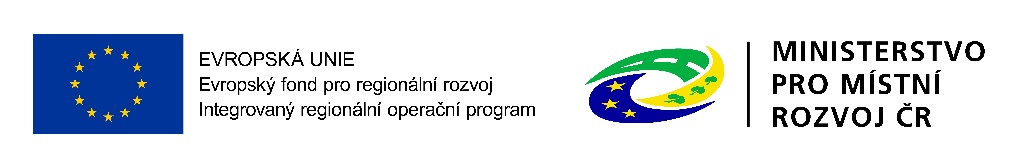 Území ORPPočet škol (ZŠ+MŠ) na území MAS PošumavíPočet škol, které podaly žádost do výzvy č. 22 Šablony IPočet oprávněných subjektů, které podaly žádost do výzvy č. 63 Šablony IIČástka, která navýšila rozpočty škol na území MAS Pošumaví, za jednotlivá ORP ORP KLATOVY1961318 588 662,00ORP SUŠICE156119 658 720,00ORP HORAŽĎOVICE10486 679 338,00ORP DOMAŽLICE15275 072 177,00ORP NEPOMUK211608 799,00Celková částka v Kč financovaná z OP VVV 40 607 246,00Název aktivity  (konkrétní náplň aktivity si můžete zjistit na webu OP VVV - https://opvvv.msmt.cz/vyzva/vyzva-c-02-18-063-sablony-ii-mimo-hlavni-mesto-praha-verze-1/dokumenty.htm - Příloha č. 3 Přehled šablonPočet škol, které tuto aktivitu v následujících 2 letech budou realizovatŠkolní asistent - personální podpora MŠ8Zapojení odborníka z praxe do vzdělávání v MŠ8Využití ICT ve vzdělávání v MŠ - 64 hodin/64 týdnů nebo 48 hodin/48 týdnů11Projektový den ve škole - MŠ17Projektový den mimo školu - MŠ13Odborně zaměřená tematická setkávání a spolupráce s rodiči  dětí v MŠ9Komunitně osvětová setkávání v MŠ6Školní speciální pedagog - personální podpora MŠ1Chůva - personální podpora MŠ pro 2 leté děti3Vzdělávání pedagogických pracovníků MŠ -  čtenářská pregramotnost8Vzdělávání pedagogických pracovníků MŠ - matematická pregramotnost7Vzdělávání pedagogických pracovníků MŠ - osobnostně sociální rozvoj10Vzdělávání pedagogických pracovníků MŠ - inkluze7Vzdělávání pedagogických pracovníků MŠ - polytechnické vzdělávání9Vzdělávání pedagogických pracovníků MŠ - ICT9Sdílení zkušeností pedagogů MŠ s pedagogy z různých škol/školských zařízení prostřednictvím vzájemných návštěv9Školní asistent - personální podpora ZŠ4Tandemová výuka v ZŠ5CLIL ve výuce v ZŠ (pozn. redakce CLIL = obsahově a jazykově integrované učení - jedna z možných strategií dvojjazyčného vzdělávání)1Profesní rozvoj pedagogů ZŠ prostřednictvím supervize/mentoringu/koučinku1Zapojení odborníka z praxe do výuky v ZŠ5Zapojení ICT technika do výuky v ZŠ8Využití ICT ve vzdělávání v ZŠ - 64 hodin/64 týdnů nebo 48 hodin/48 týdnů (zapojení tabletů a notebooků do výuky)14Klub pro žáky ZŠ - čtenářský klub9Klub pro žáky ZŠ - klub zábavné logiky a deskových her8Klub pro žáky ZŠ - klub komunikace v cizím jazyce6Klub pro žáky ZŠ - badatelský klub8Doučování žáků ZŠ ohrožených školním neúspěchem15Projektový den v základní škole16Školní speciální pedagog - personální podpora ZŠ5Projektový den mimo školu - ZŠ16Odborně zaměřená tematická setkávání a spolupráce s rodiči  žáků ZŠ1Komunitně osvětová setkávání na ZŠ2Školní psycholog - personální podpora ZŠ5Sociální pedagog - personální podpora ZŠ1Školní kariérový poradce - personální podpora ZŠ1Vzdělávání pedagogických pracovníků ZŠ - čtenářská gramotnost6Vzdělávání pedagogických pracovníků ZŠ - čtenářská gramotnost7Vzdělávání pedagogických pracovníků ZŠ - cizí jazyky7Vzdělávání pedagogických pracovníků ZŠ - osobnostně sociální rozvoj6Vzdělávání pedagogických pracovníků ZŠ - inkluze2Vzdělávání pedagogických pracovníků ZŠ - kariérové vzdělávání4Vzdělávání pedagogických pracovníků ZŠ - polytechnické vzdělávání2Vzdělávání pedagogických pracovníků ZŠ - ICT12Vzdělávání pedagogických pracovníků ZŠ - projektová výuka1Vzdělávání pedagogického sboru ZŠ zaměřené na inkluzi2Vzájemná spolupráce pedagogů ZŠ - čtenářská gramotnost1Vzájemná spolupráce pedagogů ZŠ - inkluze1Vzájemná spolupráce pedagogů ZŠ - ICT1Sdílení zkušeností pedagogů ZŠ s pedagogy z různých škol/školských zařízení prostřednictvím vzájemných návštěv1Školní asistent - personální podpora ŠD/ŠK (školní družina-školní klub)4Využití ICT ve vzdělávání v ŠD/ŠK 7Klub pro účastníky ŠD/ŠK - čtenářský klub2Klub pro účastníky ŠD/ŠK - klub zábavné logiky a deskových her5Projektový den v ŠD/ŠK11Projektový den mimo ŠD/ŠK6Speciální pedagog - personální podpora ŠD/ŠK2Sociální pedagog - personální podpora ŠD/ŠK1Vzdělávání pedagogických pracovníků ŠD/ŠK - čtenářská gramotnost2Vzdělávání pedagogických pracovníků ŠD/ŠK - matematická gramotnost2Vzdělávání pedagogických pracovníků ŠD/ŠK - cizí jazyky1Vzdělávání pedagogických pracovníků ŠD/ŠK - osobnostně sociální rozvoj3Vzdělávání pedagogických pracovníků ŠD/ŠK -  polytechnické vzdělávání2Vzdělávání pedagogických pracovníků ŠD/ŠK -  ICT6Vzdělávání pedagogických pracovníků ŠD/ŠK - projektová výuka3Sdílení zkušeností pedagogů ŠD a ŠK s pedagogy z různých škol/školských zařízení prostřednictvím vzájemných návštěv3Tandemové vzdělávání v ŠD/ŠK1Zapojení odborníka z praxe do vzdělávání v ŠD/ŠK3Nové metody ve vzdělávání v ŠD/ŠK - cizí jazyky1Využití ICT ve vzdělávání v SVČ (středisko volného času) - 64 hodin/64týdnů1Klub pro účastníky SVČ - čtenářský klub1Klub pro účastníky SVČ - klub zábavné logiky a deskových her1Projektový den v SVČ1Projektový den mimo SVČ1Školní asistent - personální podpora ZUŠ1Vzdělávání pedagogických pracovníků SVČ - inkluze1Nové metody ve výuce v ZUŠ - ICT1Zapojení ICT technika do výuky v ZUŠ1Projektový den ve škole - ZUŠ1Projektový den mimo školu - ZUŠ1Komunitně osvětová setkání v ZUŠ1Koordinátor spolupráce ZUŠ a příbuzných organizací - personální podpora ZUŠ1Tandemová výuka v ZUŠ1Zapojení odborníka z praxe do výuky v ZUŠ1